ВТОРОЙ ЭКИПАЖ 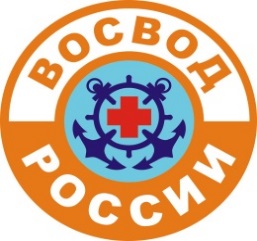 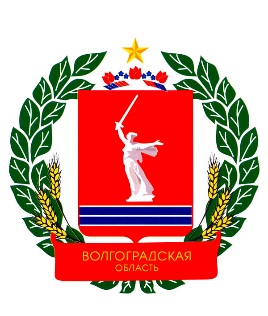 ЮНЫХ МАТРОСОВ-СПАСАТЕЛЕЙ ВОСВОДМОУ СШ №16ВОЛГОГРАДСКАЯ ОБЛАСТНАЯ ОРГАНИЗАЦИЯОБЩЕРОССИЙСКОЙ ОБЩЕСТВЕННОЙ ОРГАНИЗАЦИИ«ВСЕРОССИЙСКОЕ ОБЩЕСТВО СПАСАНИЯ НА ВОДАХ»(ВОО ООО ВОСВОД)400094, г. Волгоград, ул. Дзержинского д. 4, тел:8(8442)98-38-.т. 8-917-338-38-98e-mail: vosvod34@yandex.ruИнтернет-сайт: vosvod34.ru, мы в соц. сетях: vk.com/vosvod34ПРИКАЗ №5г. Волгоград                               «15» ноября 2017 г.		Об организации для ВТОРОГО ЭКИПАЖА юных матросов-спасателей посещения спектакля «Казачата», посвященного 75-летию начала контрнаступления советских войск под Сталинградом.       ПРИКАЗЫВАЮ:1. Организовать для ВТОРОГО ЭКИПАЖА юных матросов-спасателей ВОСВОД посещение спектакля «Казачата» 16.11.2017 г., посвященного 75-летию начала контрнаступления советских войск под Сталинградом. 2. Ответственным за исполнение назначить Ярового Дениса Сергеевича.Председатель СоветаВОО ООО ВОСВОД          _______________         Протопопов Э.А.		м.п.